Primary Contact Name:   ADDITIONAL MEMBERS’ DETAILS covered by the membership; giving the date of birth of anyone aged under 18.  For Junior Members, their parent or guardian details need to be entered belowIn communicating with Junior Members the club will copy in the parent or guardian and in case of under 18  Family Members the Membership Primary Contact. If you do not want to be copied in please tick the box       ☐IMPORTANT:Boat-owning members shall at all times have third-party insurance cover of not less than £2,000,000. 
No boat may participate in sailing from the club premises unless it is insured and satisfies the conditions of boat buoyancy laid down by the relevant Class Association.  
Unless insured, boats should not be stored in the club compound and under current rules the club reserves the right to move such boats.Boats should be securely pegged down to avoid them toppling over in gales and damaging neighbouring boats.Please advise the Membership Secretary of your insurance details.  Please note empty pitches should not be assumed to be vacant and if you wish to move space contact the Membership Secretary. Changes in boat ownership or the introduction of new boats should be advised to theMembership Secretary as soon as practically possible to ensure that boat parking spaces are allocated appropriately,(membership@attenboroughsc.org.uk)Please complete this form as detailed below:Indicate your membership categoryIndicate the number of boat/pitch spaces required (please check those shown overleaf)Calculate fees due (indicating the 10% discount if applicable)Indicate your method of paymentIf paying by cheque, cheques should be made payable to the Attenborough Sailing Club.Ensure that you return this form to Dennis Bell at the address below:12 Parker Gardens, Stapleford, Nottingham, NG9 8QG 
or alternatively, scan and email to membership@attenboroughsc.org.ukIf you elect to pay by BACS, which is preferable, then please include your name as a reference in your transaction record and indicate this on the form. It is still important that this form is signed and returned so that a record of payment and agreement to hold data is available to the club.  
For BACS payments, bank details are;Account name:      Attenborough Sailing ClubSort code:              40-10-06Account number:  71105310Club rules, sailing and social activity programmes and race duty allocations can be reviewed via the club website www.attenboroughsc.org.ukNotification of the A.G.M. will be sent by email to all members. 
Tick this box if you also require a postal notification ☐Weed problem in our water: The weed in our water is a big problem and is likely to be very expensive. If you can afford to make an extra donation towards the cost of weed clearing we would be most grateful and you would be helping towards a successful sailing season for us all.Weed Fund Donation  ……………………………………………………………………………………     __________Total Submitted:          ……………………………………………………………………………………     __________I have paid in cash ☐,   I have paid by cheque ☐,   I have paid by BACS ☐ transaction reference:    __________DeclarationI / We agree to abide by the Rules and Safety Code of the Club, including the requirement to assist in club activities such as general maintenance, race management and provision of safety boat cover.I / We have no objection to my records being kept on a computer for club use.I / We have no objection to the club keeping me up to date with club-related news via either post or email or SMS.Signed:								 Date: 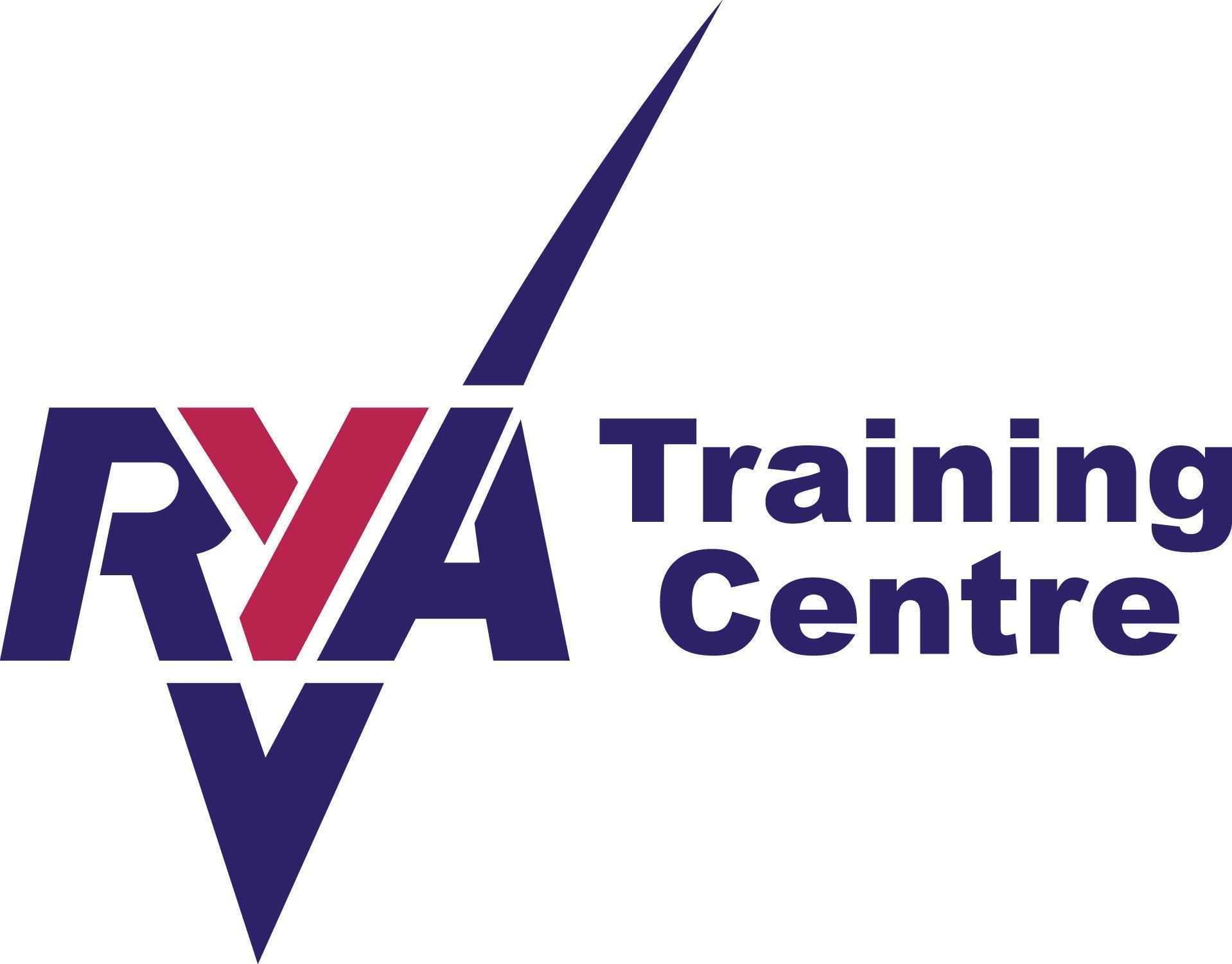 Address:Contact Details:Tel.:Mob: 	e-mail:   First  NameFamily NameEmailTelephoneDoBBoat Details:New Boat Details:Boat 1:   	Located: 	Insurance Firm / Policy NumberBoat/Trailer 2:Located:Insurance Firm / Policy NumberBoat/Trailer 3:Located:Insurance Firm / Policy NumberMembership Grade10% discount is available to all members renewing their membership before 31st December.Fee☐ Full Member (An adult sailing member, aged 18-64 at the time of joining/renewal and notclassified as a student, along with a non-sailing partner/spouse who lives at the same address.They shall have the rights and privileges as defined for this category in Club By-law 8.1.Membership includes acceptance of undertaking at least three Sailing Duties and one Non-SailingDuty across the year)£130.00☐ Family Member (Two adults, and any close family members who are under the age of 18 - this includes grandchildren. They shall have the rights and privileges as defined for this category in Club By-law 8.1, and they shall all be eligible to sail. Membership includes acceptance of undertaking at least four Sailing Duties and one Non-Sailing Duty across the year)£160.00☐ Veteran Full Member (An adult sailing member, aged 65 or over at the time of joining/renewal, along with a non-sailing partner/spouse who lives at the same address. They shall have the rights and privileges as defined for this category in Club By-law 8.1. Membership includes acceptance of undertaking at least three Sailing Duties and one Non-Sailing Duty across the year.)£110.00☐ Veteran Family Member (Two adults, one of whom is aged 65 or over at the time of joining/renewal, living at the same address, and any close family members who are under the age of 18 - this includes grandchildren. They shall have the rights and privileges as defined for this category in Club By-law 8.1, and they shall all be eligible to sail. Membership includes acceptance of undertaking at least four Sailing Duties and one Non-Sailing Duty across the year)£130.00☐ Student Member (An adult sailing member, aged 18 or over and classified as a full-time student with appropriate Student Union membership at the time of joining/renewal. They shall have the rights and privileges as defined for this category in Club By-law 8.1. Membership includes acceptance of undertaking at least three Sailing Duties and one Non-Sailing Duty across the year)£40.00☐ Junior Member (A sailing member, aged between 14 and 17 at the time of joining/renewal. They shall have the rights and privileges as defined for this category in Club By-law 8.1)£40.00☐ Social Member (A non-sailing member. They shall have the rights and privileges as defined for this category in Club By-law 8.1)
Note: Social Members may not keep boats or trailers at the club.£36.00☐ Boat Permit Fee(s)  (£45.00 each boat per annum); boat/s x £45  Please state number:☐ Trailer Parking Fee(s)  (£10.00 for each trailer per annum if not stored under boat); trailer/s x £10  
Please state number:☐ 10% Discount Applicable (for members renewing before 31st December) Fees Due = £                         Less 10% “early bird” discount of  £                        Total = 